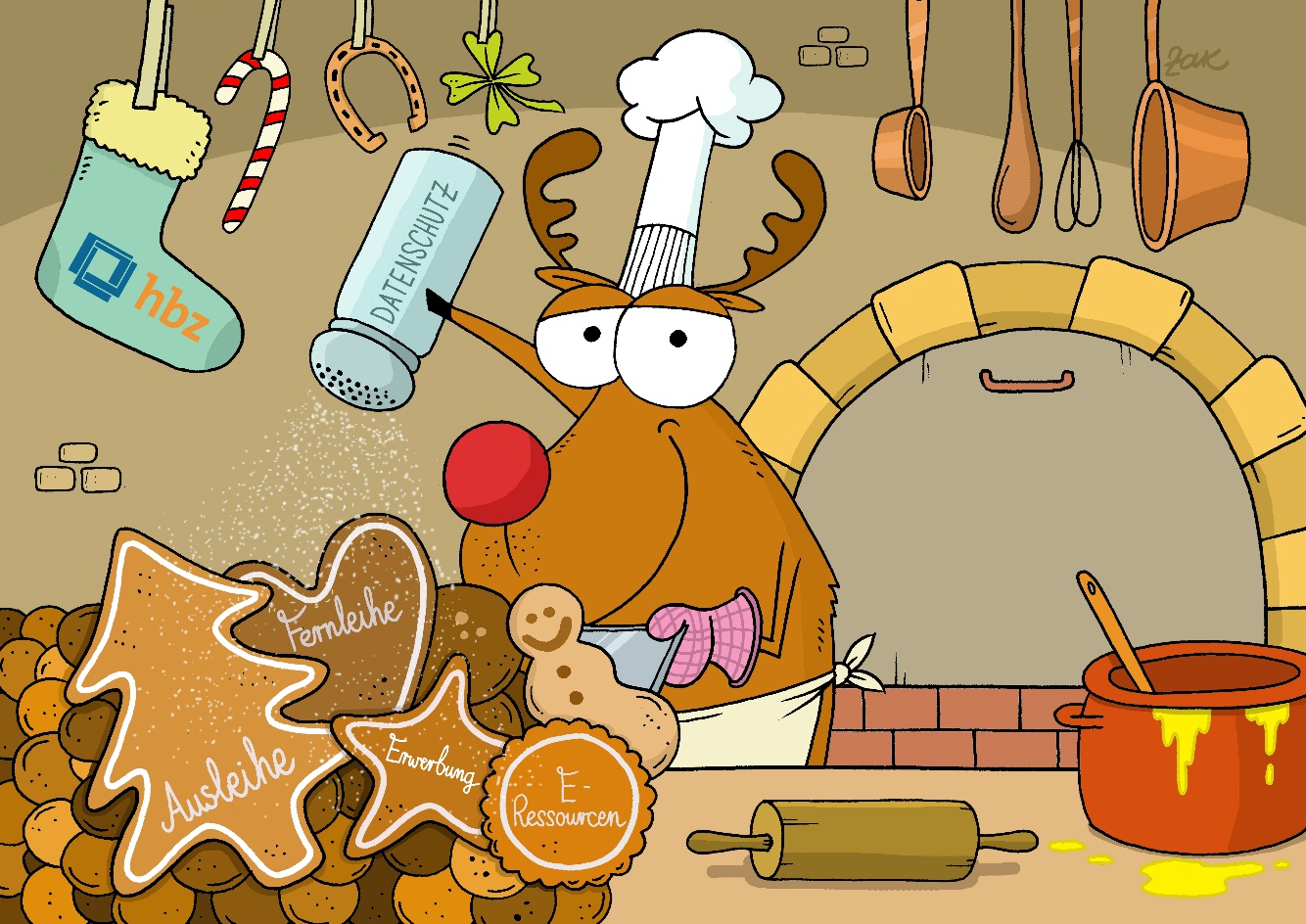 Motiv: Martin ZakMerry Christmasand a Happy New Yearfrom the Hochschulbibliothekszentrum! The hbz wishes you, your co-workers and your familyhealth, good luck and successfor the coming year.